附件1来宾大健康二维码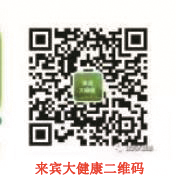 